Муниципальное казенное  общеобразовательное учреждение средняя общеобразовательная школа № 9 с. РодниковскогоАрзгирского района Ставропольского края ПРОГРАММАШКОЛЬНОГО ЭТАПА ВСЕРОССИЙСКОЙ ОЛИМПИАДЫ ШКОЛЬНИКОВ 2023/2024 УЧЕБНОГО ГОДА ПО русскому языку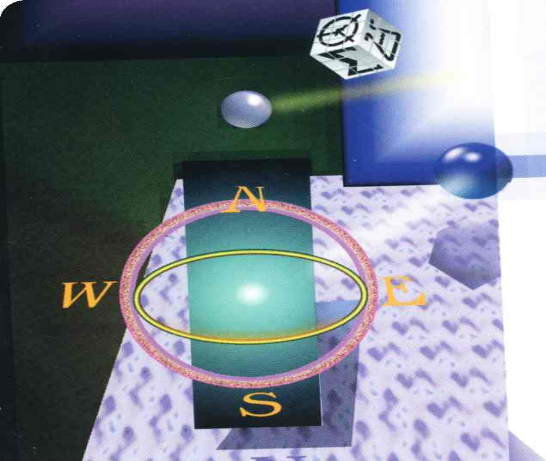 с. Родниковское – 2023 г.ПРОГРАММАшкольного этапа всероссийской олимпиады школьников 2023/2024 учебного года по русскому языкуМесто проведения: МКОУ СОШ № 9  с.Родниковского, ул. Бульварная,8118 сентября  2023 года( понедельник)19сентября 2023 года (вторник)Место проведения: МКОУ СОШ № 9, с.Родниковского, ул. Бульварная, 81.Результаты школьного  этапа всероссийской олимпиады школьников 2023/2024 учебного года по праву будут размещены 19 сентября  2023 г. на портале «Олимпиады школьников и студентов Ставропольского края» по адресу: http://olymp.ncfu.ru/.Ответственные за проведение школьного этапа всероссийской олимпиады школьников 2023/2024 учебного года по праву: 1.Гвоздецкая Марина Васильевна, учитель русского языка и литературы МКОУ СОШ №9                    с. Родниковского. 2.Рабаданова Сайгибат Гасановна, учитель русского языка и литературы МКОУ СОШ №9                    с. Родниковского.             Контактный телефон: 55-1- 233. Гапизов М.Г -  специалист по информационному сопровождению всероссийской олимпиады школьников 2023/2024 учебного года образовательного портала профориентации и олимпиад ФГАОУ ВПО «Северо-Кавказский федеральный университет». Контактный телефон: 55-1- 233. Игнатенко Таисия Ивановна – методист МКУ «Финансового- методического центра системы образования» Арзгирского района.Контактный телефон: 3-25-74. Муниципальное казенное  общеобразовательное учреждение средняя общеобразовательная школа № 9 с. РодниковскогоАрзгирского района Ставропольского края ПРОГРАММАШКОЛЬНОГО ЭТАПА ВСЕРОССИЙСКОЙ ОЛИМПИАДЫ ШКОЛЬНИКОВ 2023/2024 УЧЕБНОГО ГОДА ПО литературес. Родниковское – 2023 г.ПРОГРАММАшкольного этапа всероссийской олимпиады школьников 2023/2024 учебного года по литературеМесто проведения: МКОУ СОШ № 9  с.Родниковского, ул. Бульварная,8125 сентября  2023 года( понедельник)26 сентября 2023 года (вторник)Место проведения: МКОУ СОШ № 9, с.Родниковского, ул. Бульварная, 81.Результаты школьного  этапа всероссийской олимпиады школьников 2023/2024 учебного года по праву будут размещены  26 сентября  2023 г. на портале «Олимпиады школьников и студентов Ставропольского края» по адресу: http://olymp.ncfu.ru/.Ответственные за проведение школьного этапа всероссийской олимпиады школьников 2023/2024 учебного года по праву: 1.Гвоздецкая Марина Васильевна, учитель русского языка и литературы МКОУ СОШ №9                    с. Родниковского. 2.Рабаданова Сайгибат Гасановна, учитель русского языка и литературы МКОУ СОШ №9                    с. Родниковского.             Контактный телефон: 55-1- 233. Гапизов М.Г -  специалист по информационному сопровождению всероссийской олимпиады школьников 2023/2024 учебного года образовательного портала профориентации и олимпиад ФГАОУ ВПО «Северо-Кавказский федеральный университет». Контактный телефон: 55-1- 233. Игнатенко Таисия Ивановна – методист МКУ «Финансового- методического центра системы образования» Арзгирского района.Контактный телефон: 3-25-74. ВРЕМЯМЕРОПРИЯТИЕМЕСТО ПРОВЕДЕНИЯ13:20 – 13:25Регистрация участников  Кабинет  № 213:20 – 13:25Сбор участников олимпиадыКабинет  №213:25 – 13:30Открытие олимпиады  Кабинет  № 213:30 – 13:45Инструктаж по проведению олимпиадыКабинет  № 213:45 – 14:00Доставка запечатанных пакетов в аудиторию с олимпиадными материалами14:00 – 15:00Выполнение конкурсных заданийКабинет  № 2-Обед -15:00 – 16:00 Разбор олимпиадных заданий Кабинет № 2Оргкомитет Кабинет № 2Основное здание школыМедицинское обслуживаниеКабинет № 2Основное здание школы 11:00 -12.00Показ работ участников олимпиады. Апелляция. Кабинет № 2ВРЕМЯМЕРОПРИЯТИЕМЕСТО ПРОВЕДЕНИЯ13:20 – 13:25Регистрация участников  Кабинет  № 513:20 – 13:25Сбор участников олимпиадыКабинет  №513:25 – 13:30Открытие олимпиады  Кабинет  №513:30 – 13:45Инструктаж по проведению олимпиадыКабинет  № 513:45 – 14:00Доставка запечатанных пакетов в аудиторию с олимпиадными материалами14:00 – 15:00Выполнение конкурсных заданийКабинет  № 5-Обед -15:00 – 16:00 Разбор олимпиадных заданий Кабинет № 5Оргкомитет Кабинет № 5Основное здание школыМедицинское обслуживаниеКабинет № 5Основное здание школы 11:00 -12.00Показ работ участников олимпиады. Апелляция. Кабинет № 5